Třída Motýlci – téma týdenních plánůNA TŘI KRÁLE O KROK DÁLE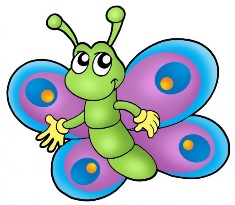 PTÁČCI V ZIMĚSE ZVÍŘÁTKY DO POHÁDKY   „ O RUKAVIČCE „SNĚHULÁCI PAJDULÁCI